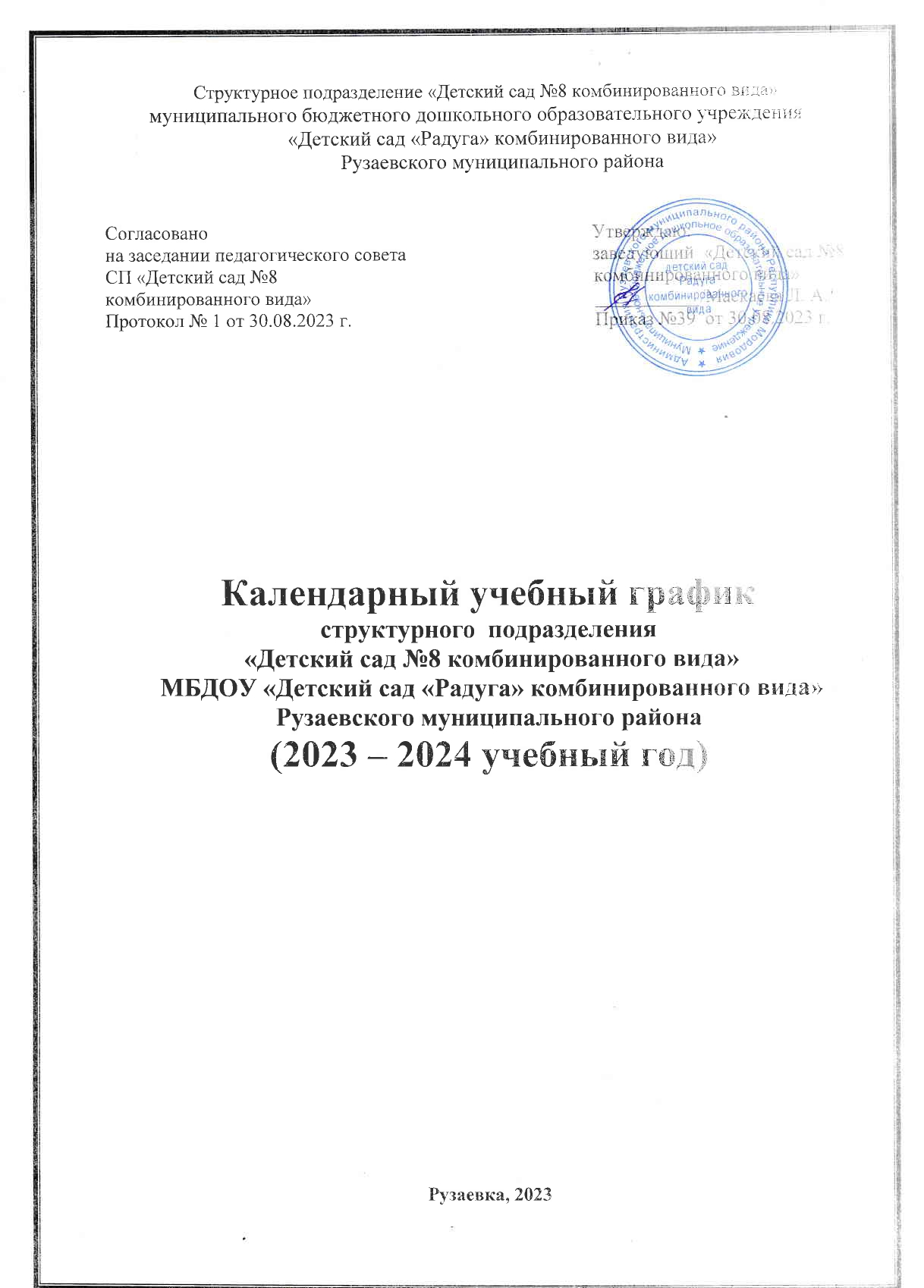 Календарный учебный графикструктурного подразделения «Детский сад №8 комбинированного вида» на 2023 - 2024 учебный год.Календарный учебный график – является локальным нормативным документом, регламентирующим общие требования к организации образовательного процесса в учебном году в  структурном подразделении «Детский сад №8 комбинированного вида» МБДОУ «Детский сад «Радуга» комбинированного вида» Рузаевского муниципального района  -  (далее – ДОО).Календарный учебный график разработан в соответствии с:  Федеральным законом  «Об образовании в Российской Федерации» от 29.12.2012 года   № 273-ФЗ, с Федеральным государственным образовательным стандартом дошкольного образования, Приказом Министерства образования и науки РФ от 17 октября 2013 г. №1155,  Постановлением «Об утверждении санитарных правил СП2.4.3648-20 «Санитарно-эпидемиологические требования к организациям воспитания и обучения, отдыха и оздоровления детей и молодёжи».   В  2023 – 2024 учебном году структурное подразделение «Детский сад №8  комбинированного вида» работает по основной общеобразовательной  программе дошкольного образования и адаптированной основной образовательной программе, разработанными  в  соответствии с  Федеральным  государственным образовательным стандартом дошкольного образования (Приказ Министерства образования и науки Российской Федерации № 1155 от 17.10.2013 года) с учетом примерной основной образовательной программы дошкольного образования (Протокол ФУМО по общему образованию № 2/15 от 20. 05.2015г.) и примерной основной образовательной программы дошкольного образования для детей с ТНР ( одобрена решением федерального учебно-методического объединения по общему образованию 7 декабря 2017 года Протокол №6/17.) Календарный учебный график обсуждается и принимается на  Педагогическом Совете  и утверждается приказом  заведующего структурным подразделением «Детский сад №8 комбинированного вида» до начала учебного года. Все изменения, вносимые ДОО в календарный учебный график, утверждаются приказом  по согласованию с заведующей  ДОО и доводятся до всех участников образовательного процесса.    ДОО в установленном законодательством Российской Федерации порядке несет ответственность за реализацию  в полном объеме образовательных программ в соответствии с календарным учебным графиком.Календарный учебный график учитывает в полном объеме возрастные, психофизические особенности воспитанников и отвечает требованиям охраны их жизни и здоровья.           Содержание календарного учебного графика включает в себя следующее:- режим работы ДОУ;- продолжительность учебного года; - продолжительность учебной недели; - количество недель в учебном году;- сроки проведения каникул, их начало и окончание;- сроки проведения педагогической диагностики достижения детьми планируемых результатов освоения основной общеобразовательной программы дошкольного образования;- праздничные дни;- работа  ДОО в летний период;Режим работы ДОО в учебном году: с 07.00 до 19.00 (логопедическая группа 7.30-17.30)Начало учебного года: 01.09.2023 г.Окончание учебного года: 31.05.2024 г.Продолжительность учебной недели: 5 дней (понедельник – пятница)Продолжительность учебного года: 39 недельГрафик каникул:Осенние каникулы: 30.10.2023 г.-06.11.2024 г.Зимние каникулы: 30.12.2023 г. – 07.01.2024 г. (дополнительно 19.02.2024 г.-25.02.2024 г.)Весенние каникулы: 25.03.2024 г.- 31.03.2024 г.Мониторинг качества освоения программного материала воспитанниками:с 01.10.2023 г. по 20.10.2023 г.с 08.01.2024 г. по 29.01.2024 г.с 06.05.2024 г. по 24.05.2024 г.Периодичность проведения родительских собраний:1 собрание – сентябрь-октябрь,2 собрание – апрель – майПраздничные (выходные) дни в соответствии с производственным календарем на 2023 – 2024 учебный год:4-6 ноября 2024 г. – День народного единства;30.12.2023 г. – 07.01.2024 г. – Новогодние праздники;23-25 февраля – День защитника Отечества;8-10 марта – Международный женский день;28 апреля  –  1 мая – Праздник весны и труда;9-12 мая – День Победы;12 июня – День РоссииЛетний оздоровительный период: с 01.06.2023 г. по 31.08.2023 г.Режим работы ДОО на летний оздоровительный период: с 07.00 до 19.00 (логопедическая группа 7.30-17.30)Максимально допустимый объём недельной образовательной нагрузки, включая реализацию дополнительных образовательных программ:Минимальный перерыв между ОД: 10 минут.Особенности регламентации физкультурно-оздоровительного направленияМодель оздоровительного режима№Возрастная группаПродолжительность НОДМаксимально допустимый объём образовательной нагрузкиМаксимально допустимый объём образовательной нагрузкиНедельная нагрузка№Возрастная группаПродолжительность НОД1 половина дня2 половина дняНедельная нагрузка1.1 младшая группа8-10 минут8-10 минут8-10 минут1 час 10 минут- 10 занятий2.Средняя группа20 минут20 минут-3 часа 20 минут – 10 занятий3.Логопедическая (старшая) группа25 минут25 минут25 минут6 часов 45 минут – 15 занятий4. Старшая группа25 минут25 минут25 минут6 часов 45 минут – 15 занятийОздоровительные мероприятияОсобенности организацииПрием детей на воздухеЕжедневно, до -15 СУтренняя гимнастикаЕжедневно 5-12 минВоздушно-температурный режим:- в группе- в спальнеЕжедневно+18…+20 С+16…+18 ССквозное проветриваниене менее 10 мин., каждые 1,5 часадо +14…+16 СОдежда детей в группеОблегченнаяДвигательная разминка, воздушные и водные процедуры после дневного снаЕжедневно, по мере пробуждения детей, 15-30 мин.Подвижные игры и физические упражнения на прогулкеЕжедневно, не менее 2 раз в деньЦелевые прогулки, походы1 раз в 3 мес., начиная с 4 лет